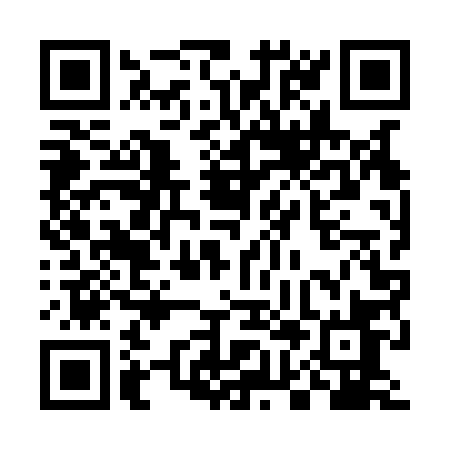 Prayer times for Lipa Pierwsza, PolandMon 1 Apr 2024 - Tue 30 Apr 2024High Latitude Method: Angle Based RulePrayer Calculation Method: Muslim World LeagueAsar Calculation Method: HanafiPrayer times provided by https://www.salahtimes.comDateDayFajrSunriseDhuhrAsrMaghribIsha1Mon4:206:2412:555:217:269:232Tue4:176:2112:545:227:289:253Wed4:146:1912:545:247:309:284Thu4:116:1712:545:257:329:305Fri4:086:1412:535:267:349:326Sat4:046:1212:535:277:359:357Sun4:016:1012:535:297:379:378Mon3:586:0712:535:307:399:409Tue3:556:0512:525:317:419:4310Wed3:526:0312:525:327:439:4511Thu3:486:0012:525:347:449:4812Fri3:455:5812:525:357:469:5013Sat3:425:5612:515:367:489:5314Sun3:385:5312:515:377:509:5615Mon3:355:5112:515:397:519:5916Tue3:325:4912:515:407:5310:0217Wed3:285:4712:505:417:5510:0418Thu3:255:4412:505:427:5710:0719Fri3:215:4212:505:437:5910:1020Sat3:175:4012:505:458:0010:1321Sun3:145:3812:495:468:0210:1622Mon3:105:3612:495:478:0410:1923Tue3:065:3312:495:488:0610:2224Wed3:035:3112:495:498:0710:2625Thu2:595:2912:495:508:0910:2926Fri2:555:2712:495:518:1110:3227Sat2:515:2512:485:528:1310:3628Sun2:475:2312:485:548:1510:3929Mon2:435:2112:485:558:1610:4230Tue2:395:1912:485:568:1810:46